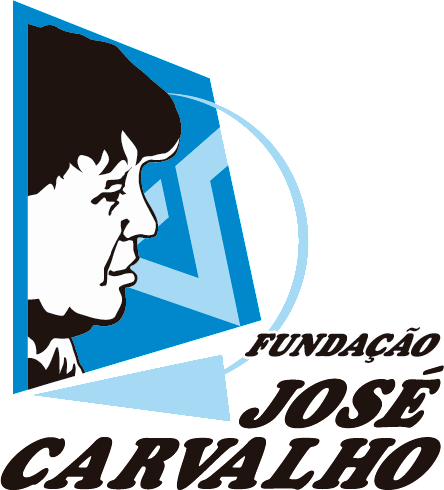 PROJETO DE INOVAÇÃO FJC(A ser utilizado na fase de Preparação Conceitual do Pré Projeto) Identificação 1.1 Professor Orientador:Nome completo: Unidade educacional: 1.2 Proponente/s (Estudante/s):Nome completo:Unidade educacional: 1.3 Título do Projeto:2. Apresentação: Descrição sucinta do projeto, elencando a problemática identificada e a viabilidade de execução. 3. Objetivos: 3.1 Caracterização como Projeto de InovaçãoEste tópico apresentará a caracterização da proposta inovadora, amparada na legislação a Lei 10.973/04 (Lei de Inovação): Considera-se Projeto de Inovação todo aquele que vise a introdução de novidade ou aperfeiçoamento no ambiente produtivo e social que resulte em novos produtos, serviços ou processos ou que compreenda a agregação de novas funcionalidades ou características a produto, serviço ou processo já existente que possa resultar em melhorias e em efetivo ganho de qualidade ou desempenho.Portanto, para que um projeto seja considerado inovador, é necessário apresentar objetivamente quais produtos, serviços ou processos, novos ou melhorados, serão inseridos na sociedade.3.2 Produtos, Serviços ou Processos Esperados:4. Materiais e Métodos: 5.Orçamento (apenas para protótipos e produtos) 5.1 Previsão de Recursos (modelo com exemplo de preenchimento)6. Resultados: 7. Relevância do Projeto para a Sociedade:8. Referências:QuantidadeDescriçãoDescriçãoValor unitário   (R$)Valor total   (R$)04Sextavado ferro unc rosca inteira 3/4 x 4Sextavado ferro unc rosca inteira 3/4 x 48,9835,92Total de itens:   Total de itens:   Valor total: Valor total: Valor total: 